8TH GRADE BOYS VOLLEYBALLChampions…LEXINGTONSecond Place…BROOKHURSTThird Place…BALLConsolation…DALE7TH GRADE BOYS VOLLEYBALLChampions…LEXINGTONSecond Place…SOUTHThird Place…WALKERConsolation…SYCAMORESOFTBALLChampions…LEXINGTONSecond Place…BALLThird Place…WALKERConsolation…SOUTH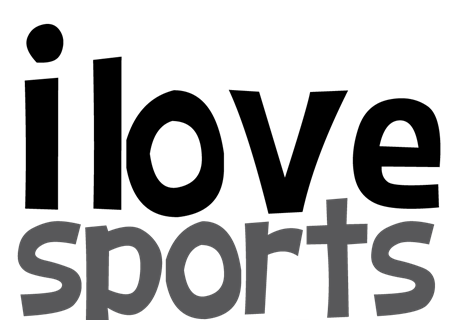 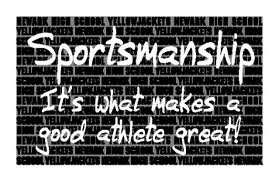 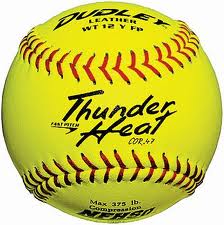 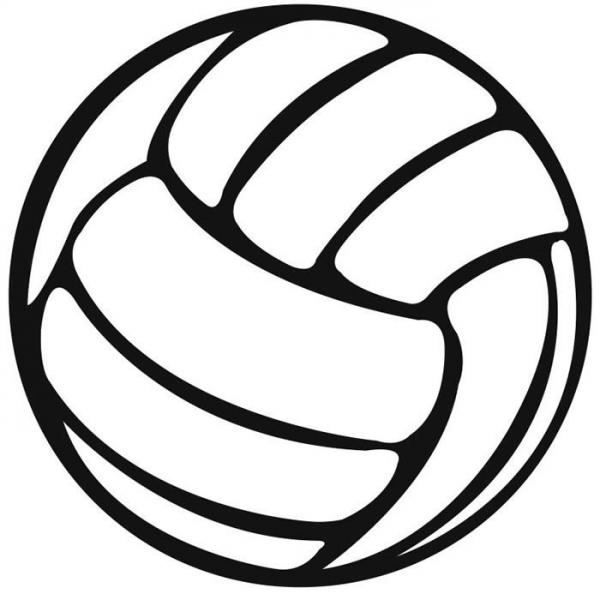 